Gateway  load balancing  using multiple  QoS parameters in a hybrid  MANETRashmi  Kushwah1 •  S. Tapaswi1 •  Ajay Kumar1 •  K. K. Pattanaik1  •S. Yousef2  •  M. Cole2  Springer Science+Business Media New York 2016Abstract A Mobile ad  hoc network (MANET) is a self configurable wireless network in which mobile nodes communicate with each other in a multihop fashion without any pre-installed infrastructure. A MANET can be con- sidered to be a standalone network. To enhance the con- nectivity of a MANET it can be connected to the fixed network, thus forming a heterogeneous network. The integration of MANET and the Internet is called a hybrid MANET which is facilitated by special nodes called Internet gateway nodes. Load balancing among gateways is a challenging task when a MANET is connected to Inter- net. Gateway nodes with higher loads will lead to discon- nected networks and depletes the node’s resources which include  their  batteries,  memory  and  bandwidth quickly. Gateway selection based on the shortest path may increase traffic concentration on one particular gateway which leads to congestion and increases delay in the network. In this paper a QoS based load balancing mechanism has been& S. Tapaswi stapaswi@iiitm.ac.inRashmi Kushwah rashmik@iiitm.ac.inAjay Kumar ajayfma@iiitm.ac.inK. K. Pattanaik kkpatnaik@iiitm.ac.inS. Yousef sufian.yousef@anglia.ac.ukM. Cole michael.cole@anglia.ac.uk1        ABV-Indian Institute of Information Technology andManagement, Gwalior, India2        Anglia Ruskin University, Chelmsford, UKproposed among multiple gateway nodes that provide communication between mobile nodes and fixed nodes in the Internet to select lightly loaded gateways so that more packets will be delivered to the fixed host in the Internet. The proposed QoS based scheme selects four QoS parameters that  are  (1) connecting  degree, (2) interface queue length, (3) routing table entries and (4) hop count. A weight based method is used to select the gateway which combines all four QoS metrics. Simulation results demonstrate that when compared with individual parame- ter, the average ETE delay, queue size and traffic load of gateway generated by proposed algorithm is decreased by17, 25 and 15 % respectively and when compared with existing schemes, the average ETE delay, queue size and traffic load of gateway is decreased by 25, 25 and 16 % respectively.Keywords  Mobile adhoc network   Load balancing  Integrated internet MANET   Gateway discovery   QoS1 IntroductionCurrent research on integration of MANET and the Internet has become important because of its usefulness. A stan- dalone MANET has limited connectivity, limited wireless coverage,  limited  applications  and  services  [1,  2].  To extend the usefulness of MANET, a gateway is used to provide  communication  with  the  Internet  as  shown  in Fig. 1.  A  gateway  is  a  special  node  that  translates  the address space of MANET to the Internet and vice-versa. Such integrated heterogeneous networks are called a hybrid MANET. One of the most important issues in integrated Internet MANET is balancing the load among available gateways to improve the performance of the network. In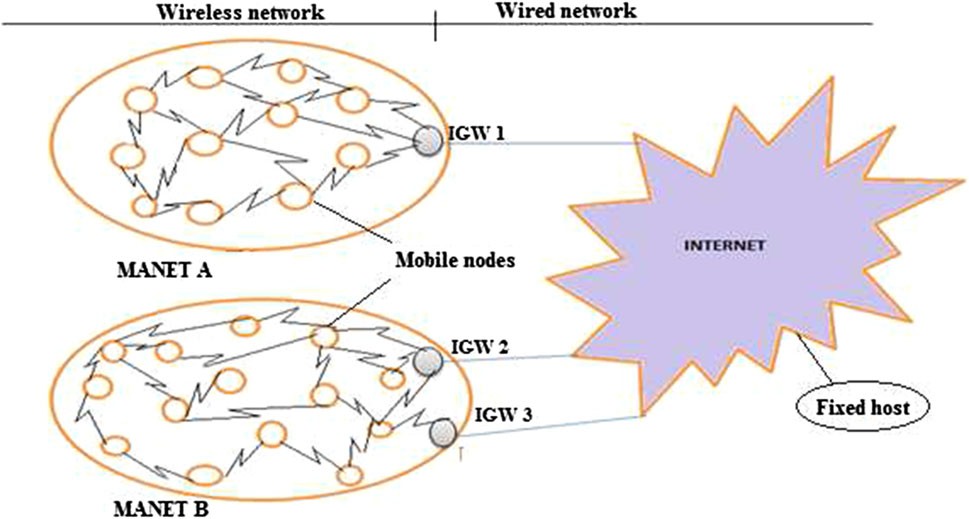 Fig. 1  Proposed architecture of MANET Internet connectivityreal time applications some gateways are heavily loaded while others are underutilized. Heavily loaded gateways deplete their batteries quickly and this leads to an increase in packet drop rate. Therefore a gateway load balancing scheme is required that evenly distributes the traffic among available gateways and hence improves the overall per- formance of integrated Internet MANET.In earlier studies the QoS parameters were taken at the MANET interface side and the QoS parameters on fixed Internet side were not considered. Thus in the proposed algorithm a new parameter connecting degree is introduced for achieving load balancing in gateway selection in a hybrid MANET. Connecting degree is an important parameter in hybrid MANET which helps to improve the performance of load balancing significantly. It can be defined as  the  number  of  fixed hosts  connected  to  the gateway on fixed Internet side. In this paper a QoS based load balancing scheme has been presented among multiple gateway nodes for connecting MANET to the fixed net- work using four QoS parameters namely Connecting Degree (CD) of the gateway, Interface Queue Length (IQL) of the gateway, average Routing Table Entry (RTE) of the gateway and Hop Count (HC) between the MANET node and the gateway. The objective is to distribute the traffic among  available  gateways  so  that  the  traffic is  evenly distributed among gateways. Many gateway selection schemes for load balancing have been proposed in the lit- erature but none of them consider the connecting degree as one of the important QoS parameter while selecting a lightly loaded gateway. Apart from this parameter other QoS parameters are also considered such as RTE, HC, IQL that effects the load on the gateway. To combine the four metrics into one comparable metric Simple Additive Weighting (SAW) [6] method has been used. The perfor- mance of hybrid MANET is shown in terms of traffic load and queue size of gateway which was not considered in the earlier research. The proposed QoS based scheme has been compared with an existing scheme [5] to show the effi- ciency  of  this  proposed scheme  as  compared  to  earlier work.The problem of integrating MANET to the Internet becomes challenging due to their architectural differences such as routing interoperability, differences in topology, variation in packet formats, handover decision and IP mobility  issues  etc.  Further gateway selection  and  load balancing is a fundamental challenging issue in the hybrid MANET. In most of the gateway selection schemes traffic is not distributed over multiple gateways, one gateway is used as a primary gateway and other alternate gateways are used when primary one is not working. This makes the problem of gateway discovery and load balancing more challenging. The proposed scheme redirects the traffic of the source node from heavily loaded gateway to lightly loaded  gateway, preventing congestion in  advance.  The aim is to obtain better network performance, such as higher throughput and better network resource utilization.The  remainder of the  paper is structured as follows: Sect. 2  provides  the  challenges  in  the  field  of  hybrid MANET. Section 3 presents related work for adhoc net- work connected to the fixed network. Section 4 describes the proposed QoS based gateway load balancing scheme to distribute traffic among available gateways when MANET connected to Internet. Section 5 discusses the experimental results and analysis. Finally concluding remarks are dis- cussed in Sect. 6.2 Challenges  for integrated internet MANETInterconnecting MANETs to the Internet is not easy due to their complementary sets of requirements and variation in routing protocols, topology and packet formats. Five main challenges of integrated Internet MANET are presented in this paper as shown in Fig. 2.2.1 RoutingThe routing interoperability considers integration of MANET routing protocols with Internet based routing. For integrating MANET to the Internet an intermediate node called an Internet Gateway (IGW) is present which con- tains protocols of both MANET and fixed network. MANET-Internet connectivity is more challenging with a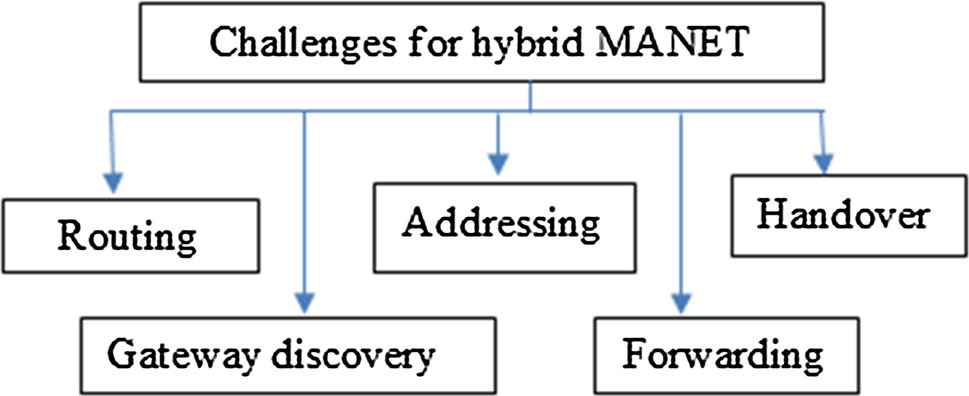 Fig. 2  Challenges for hybrid MANETreactive routing protocol [3] than a proactive because the former do not contain complete routing information of MANET whilst the later do.2.2 Gateway  discoveryGateway discovery is an important step in integrated Internet MANET. A Source Mobile Node (SMN) in MANET must determine a gateway before connecting to the fixed host. Three gateway discovery approaches have2.2.3 Hybrid approachThe Hybrid discovery method combines the advantages of the above two methods to balance the control overhead and delay. For mobile nodes up to fixed number of hop the proactive gateway method is used and after this range the reactive discovery approach is used. The overhead hH  of hybrid approach can be calculated as follows:NHYhH  ¼ NTTL    ðkGA     tÞþ SRQP    X kS    tÞ                 ð4Þbeen proposed in [4, 5].2.2.1 Proactive approachIn this approach gateway discovery is started by an IGW that broadcasts Gateway Advertisement (GWADV) peri- odically  with  time  interval  (T)  between two  successive advertisements. The advantage of the proactive approach is that it  provides short delay  and good connectivity. The disadvantage is that the MANET is flooded with control messages so scarce resources of MANET such as band- width and power will be consumed more. The total IGW discovery overhead in terms of number of message can be calculated as follows:hP  ¼ Nadhoc    NG    ðkGA     tÞ                                         ð1Þwhere Nadhoc ¼ total number of wireless nodes, kGA    t ¼ gateway  transmission  rate  in  a  time  interval  t,  NG ¼ number of IGW’s.2.2.2 Reactive approachIn this approach the gateway discovery is originated by the Mobile Nodes (MNs) that need Internet connectivity with the fixed host by broadcasting a solicitation message to all gateways in the MANET [7]. The advantage of this approach is that network is not flooded unnecessarily with control messages. The disadvantage is that route discovery delays may be increased. The overhead hR of the reactive approach can be estimated as follows:NShR ¼ SRQP    X kS    tÞ                                                 ð2Þa¼1NGSRQP ¼ Nadhoc þ X NARQ    MPL                                                  ð3Þb¼1where SRQP  = total IGW route requests and IGW route replies, kS    t = average number of gateway discoveries during time interval t, NARQ = number of requests accepted by the gateway, MPL = average path length between active source and gateway, NS and NG are total number of active sources and gateways respectively.C¼1NHY ¼ NS    ð1     NPRO =NS Þ                                                                ð5Þwhere NTTL = number of mobile nodes within Time To Live (TTL) range for each IGW, NS = number of active source nodes, NPRO =NS = probability that active sources reside in  the  proactive  area  and  NHY  is  the  number of source mobile nodes which are not in the proactive range.2.3 AddressingMANET  nodes  require  an  IPv4  or  IPv6  based  address space to support communication and internetworking with the  fixed IP  based  network to  organize  a  topologically correct and globally routable address. The addressing mechanism of MANET should be autoconfigured to handle the self organized and dynamic topology of MANET. IPv6 supports two types of auto configuration features [4]: stateful auto-configuration and stateless auto-configuration.2.4 ForwardingIn MANET the gateway forwarding scheme plays an important role for internetworking between MANET and the Internet. Two common gateway forwarding approaches [4] are used namely tunneling and non tunneling based forwarding in hybrid adhoc network.2.5 Handover  decisionHandover is performed when mobile nodes switch their gateway when it is communicating with the corresponding node in the fixed network. Movement detection methods [4] such as forced and optimization based handover are used to perform handover in hybrid adhoc network.3 Related  workLoad balancing among gateways aim to transport traffic from those areas that are heavily loaded to the less con- gested and optimal routes to reduce delay and improve throughput of the network. If the traffic is not distributedevenly among gateways then some gateways become congested while other gateways remain underutilized and idle.  There are various proposals for gateway load bal- ancing. In [8] gateway selection is based on two metrics that  are  minimum  hop count  between mobile  node  and gateway and maximum residual IGW capacity. The selection criteria of an IGW is as follows:ncurrent  ¼ aðd=dmax Þþ ð1     aÞðhmax =hÞ                           ð6Þwhere  a  is  the  weighing factor  determined  by  network status,  d  is  residual  IGW  capacity,  dmax   is  maximum residual capacity, h and hmax are hop count and maximum hop count among all paths to the IGW respectively. In [9]a WLB-AODV protocol is presented which is a modified version of AODV. It  is based on three parameters:  (1) routing table entries, (2) hop count and (3) interface queue length  from source mobile node to gateway node. This protocol shows better performance than the AODV Pro- tocol. The improvement of WLB-AODV over AODV is that it tries to select the path which is less loaded even it may be longer. WLB-AODV enhances the throughput and reduces delay of the system. The hybrid gateway discovery method was used for gateway selection. In [10] the gate- way is selected based on path latency, path availability period, and residual load capacity of a path. Based on these parameters, the weight value of a path is selected and a gateway will be chosen by the MANET node based on maximum path  value.  For gateway selection the  hybrid discovery method was used. Gateway selection based on path parameters improves throughput and reduce delay of the network. The study also considers weighing factors for gateway selection parameters. In [11] the Location Aided Routing (LAR) protocol is proposed for prediction of link connectivity, where the adhoc network is attached to the Internet through IGW. It evaluates expiration time of the route by calculating expiration time of the link between adjacent neighbor nodes.Various load balanced routing protocols and load met- rics like active path, traffic size, packet in interface queue, probability of channel access and delay of MANET node for adhoc mobile wireless network is presented in [12]. Three types of load aware routing protocol are delay based, traffic based and hybrid based. An example protocol for a delay based protocol is Load Aware On-Demand Routing (LAOR). Associativity Based Routing (ABR) and the Load Balanced Adhoc Routing (LBAR) comes under traffic based category. Load balancing in hybrid based protocols combines the  features  of delay  based and traffic based. Load balancing between intra and inter MANET is pro- vided by hybrid metric [13] in which three parameters are selected for hybrid metrics. The first parameter is shortest hop count between SMN and IGW node, the second parameter is the traffic load among MANETs and the thirdparameter is the traffic load inside the MANET which is associated with the node density available to deliver the traffic. In [14] the IGW discovery approach is proposed for a real time application. When a mobile node wants to forward real time traffic to the fixed host and if it is not supplied in a specified time interval, the fixed host direct a QoSLOST message to the SMN. After a fixed interval of time each IGW checks if it has received a QoSLOST message from a fixed host. If the IGW has not received the message, then only it sends a GWADV message to the MANET.4 Proposed  QoS based gateway load balancing schemeThis paper proposes a QoS based load balancing mecha- nism among gateways when MANET is connected to the Internet. The goal is to deliver the maximum number of packets from MN in MANET to a fixed host in the Internet. Selecting a lightly loaded gateway will reduce energy consumption, delay of the gateway and increase throughput of the network.4.1 Important gateway selection parametersImportant gateway selection parameters used in the pro- posed method are as follows:1.	Connecting Degree (CD) The connecting degree of a gateway is described as the sum of wired nodes communicating to the MANET node through that gateway.2.	Interface  Queue Length (IQL) Each mobile node in MANET keeps a queue of packets to be forwarded to the fixed host in the Internet. The queue length represents the current load of a mobile node and if it is longer the node is more occupied. By taking the minimum value of average traffic queue size the traffic can  be  distributed from a  heavily  loaded  path  to  a lightly loaded path. IQL is used to determine the load of gateway and helps to find lightly loaded gateways.3.	Routing  Table  Entry  (RTE)  Every  gateway  node maintains the number of entries of valid routes in its routing table that consist of routing information to the destination. Gateways with more routing table entries will act as an occupied node and should be prevented for MANET Internet connection.4.	Hop  Count  (HC)  The  hop  count  is  the  minimum distance between SMN and the IGW. The path is more reliable in a wireless medium between nodes if it has a smaller  hop  count.  If  multiple  paths  exist  between SMN and IGW node then the preferred path has theminimal hop count. Minimum hop count is calculated by H(m,g):Hðm; gÞ ¼ min HðPÞ : m  ! g                               ð7Þwhere m is the source mobile node and g is the gate- way  and  H(m,g) is  the  minimum  distance  between mobile node to the gateway.Evaluation of candidate gateways is based on IQL, RTE, HC and CD. When a SMN receives an interface queue length, routing table entry, connecting degree of gateway and hop count from gateway, it combines the four parameters with weighing factor C1 ; C2 ; C3  and C4 . These factors  are  the  constants and  show  the  impact  of  each parameter  on  the  metric.  For  example  the  connecting degree of a gateway is mandatory so the weighting factor can also be increased for this parameter while choosing lightly loaded gateways among multiple gateway nodes. Similarly  hop  count,  routing  table  entry  and  interface queue length should be minimized thus these parameters may be given less importance. Whenever any SMN that requires communication to the fixed host in the Internet receives multiple gateway advertisement it uses the fol- lowing formula to select a lightly loaded gateway.Wi ¼ C1    ðCDÞþ C2    ðIQLÞþ C3    ðRTEÞþ C4    ðHCÞð8Þwhere   Wi    is   a   weight   value   of   each   gateway   i,0    C1 ; C2 ; C3 ; C4    1 and C1 þ C2 þ C3 þ C4 ¼ 1The traffic from a highly loaded gateway to the lightly loaded gateway is diverted based on the weighted value Wi . The IGW with lowest value of Wi  is elected  as a best candidate IGW for communication between MANET and Internet.The advantage in the proposed scheme is that it does a priori switch of the network traffic at the source node to the gateway which has less weight, which helps in less network delay for the successful packet delivery. The proposed QoS based load balancing scheme selects an optimum gateway among a set of gateways based on multiple QoS metrics, from MANET as well as fixed Internet perspective. The goal of proposed gateway load balancing using multiple QoS parameters is twofold: First to select the gateways that are lightly loaded, and second efficient resource utilization. Since in a hybrid MANET complete traffic of all MANET nodes passes through external links of fixed capacity. There is a higher proba- bility of congestion or bottleneck on these external links when connected hosts are very high in number, hence this results  in  severe  degradation  in  network  performance. This is a very important issue and has not been consid- ered in earlier studies of gateway selection and load balancing. The proposed scheme takes care till the packetdelivery is successful because of balanced load/less con- gestion, there  are  fewer  dropped packets.  Further  since this approach is more holistic in nature, and parameters which are more important in both fixed and wireless network  have  been  considered,  it  reduces  the  overall delay of the network and provides better load balancing among a set of multiple gateways.4.2 QoS based gateway selection algorithmThe registration procedure for connectivity between a MANET and the Internet is provided by the reactive registration  method. When  a  SMN wants to  access the fixed host it constructs a Gateway Solicitation (GWSOL) message and broadcasts it to the available gateway in the network. When  gateway  receives  the  GWSOL message from SMN, it constructs a Gateway Advertisement (GWADV) message and sends it to the SMN by uni- casting. The GWADV message is modified to carry gateway related  information in  the  adhoc network with its  current   parameter  interface   queue  length,   routing table entry, hop count and connecting degree as shown in Fig. 3.  When  an  intermediate  node  receives  a  gateway advertisement it stores the values of all QoS parameters, updates the parameter in its routing table and broadcasts the message to other mobile node in the network until it is  received  by  the  SMN.  When  the  SMN  receives  all QoS parameters it selects the optimum gateway by using the mechanism presented in the previous section. Finally the SMN can communicate with the fixed host through this gateway.Since MANET has a dynamic topology and wireless interface it is necessary to maintain up to date information using the mobile nodes. With the help of interface queue length, routing table entries, hop count and connecting degree the required information is propagated up to the source mobile node. In this way any MANET node that wants to communicate to a fixed host in the Internet cal- culates Wi to select a lightly loaded gateway and switch the gateway according to the minimum weight value of the gateway.  Table 1  shows  QoS  based  gateway  selection which includes all four QoS parameters.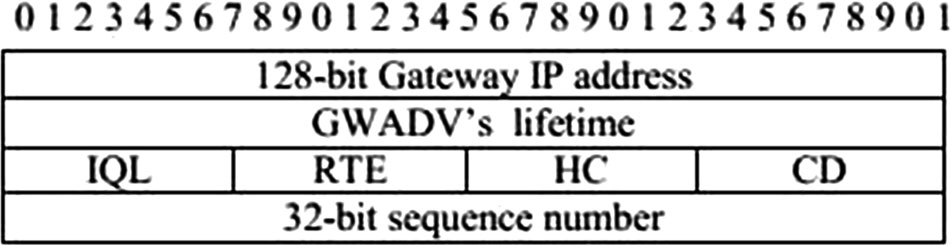 Fig. 3  GWADV header format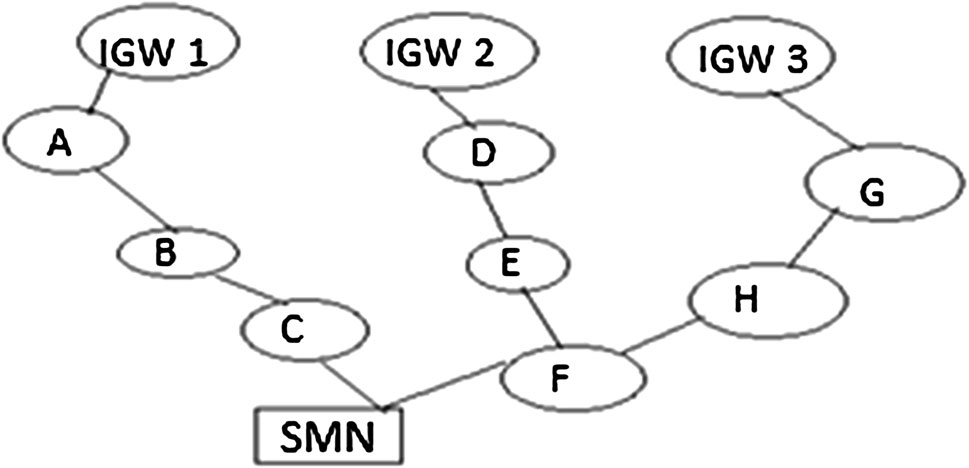 Fig. 4  IGW selection in integrated Internet MANETThe proposed algorithm of load balancing among mul- tiple gateways is presented in Algorithm 1. In step 1 each gateway sends GWADV to the requesting SMN with the QoS parameters: IQL, RTE, and its CD. In step 2 inter- mediate MN receives QoS parameters, updates their rout- ing table and further broadcasts the GWADV. In step 3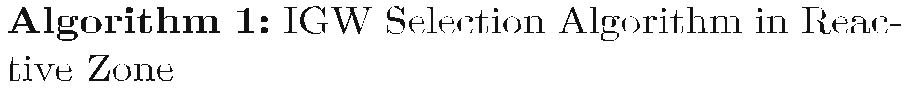 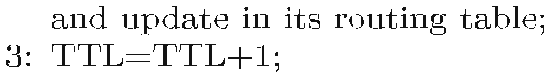 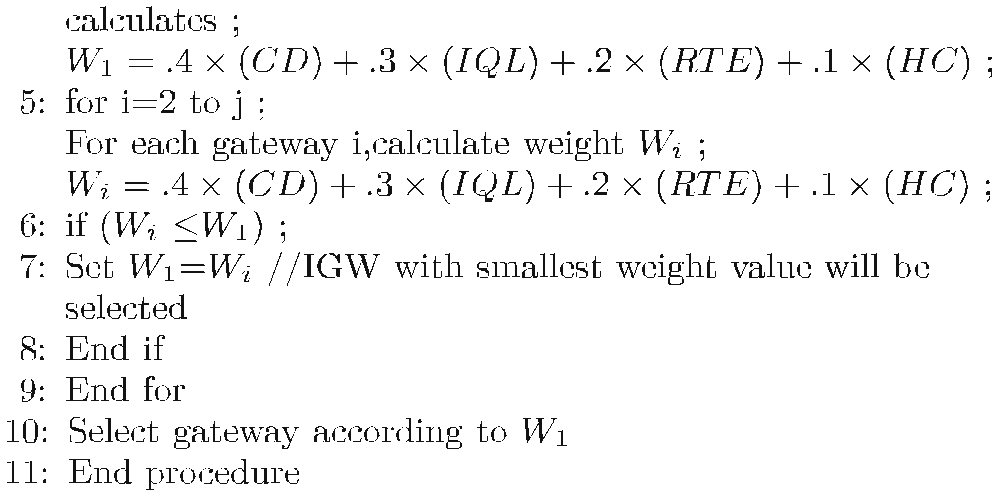 GWADV is forwarded to the next neighbor MN and TTL value is increased by one. When SMN receives multiple GWADV’s, it calculates the weight value of each gateway based on four QoS parameters IQL, RTE, CD and HC by using a for loop in step 4 and 5. The MN compares weight value of each gateway and selects the gateway with mini- mum weight value in step 6. Now further communication of SMN and gateway takes place through this gateway until a gateway of minimum weight value is not found.4.3 Working  example of the proposed  schemeThe working of the proposed scheme is presented in Fig. 4. Let a SMN receive GWADV from three gateways IGW1, IGW2 and IGW3. These gateways send GWADV with their current information such as IQL, RTE, HC and CD to their neighbors A, D and G. The mobile node A, D and G update the above parameters in their routing table, hop count is increased by one and they broadcast the message to the other MNs in the network. The SMN receives GWADV from threedifferent gateways : IGW1 - A - B - C - SMN, IGW2 - D - E - F- SMN and IGW3 - G - H - F - SMN. The SMN calculates the weight of three different gateways according to Eq. (8) and selects the optimum gateway with minimum weight value. The values of RTE, CD, HC and IQL are shown in Table 2, based on the simulation results.5 Simulation  analysisThe performance metrics, various simulation parameters, simulation model and result analysis is described in this section5.1 Performance metricsThe following performance metrics have been used to analyse the effect of proposed approach.1.	End-To-End (ETE) delay is the difference between the time when a data packet is successfully received by the IGW and the time when data packets is generated by the SMN. This delay includes propagation, transmis- sion and queuing delay at the source and all the intermediate nodes.2.    Traffic load represents the average data traffic receivedat the gateway in the simulation time.3.	Queue size represents the average number of packets buffered in the interface queue of gateway.Table 1  IGW selection scenariosScenarios          C1      C2      C3      C4      Note                                                                                                                         Table 2  QoS parameter for gateway nodesCD                    1         0         0         0         Totally based on CD IQL                   0         1         0         0         Totally based on IQL RTE                  0         0         1         0         Totally based on RTE HC                    0         0         0         1         Totally based on HCQoS based*      .4        .3        .2        .1        Combine the four metricsQoS* based include (CD, IQL, RTE, HC)Scenarios          Gateway          RTE            CD          HC           IQL1                        IGW1               12.12          2              3              1.52                        IGW2               11.23          1              4              0.453                        IGW3               10.20          3              3              0.414                        IGW4                 8.71           4              2              0.355.2 Simulation  modelTo analyze the behavior of the proposed scheme OPNET Modeler 18.0 has been used. The proposed algorithm is evaluated in two phases. In the first phase of simulation the proposed scheme is compared with individual QoS parameters with simulation time. A network topology is created in the simulation area of 800    800 m with four gateway nodes and 30 mobile nodes. The simulation run time is 600 s and the transmission range of each MN is 300 m. MNs communicate with each other by the AODV protocol.  To  manage  the  mobility  of  MNs  mobile  IP [15, 16] home agents and foreign agents are installed in the gateways. Simulation parameters are given in Table 3. In the second phase of simulation this proposed scheme is compared with the existing scheme of Attia [5] using dif- ferent  parameters.  Two  fixed nodes  for  communicating with the gateway which are equipped with an IEEE 802.11 g interface are present in the network. For mobility a random waypoint mobility model is used in which node moves with random speed between 1 and 5 m/s with pause time of 20 s before moving to the new destination. In this proposed scheme it is assumed that all gateways are at the same battery level. Link capacity to the fixed Internet side is also assumed fixed (802.11 g, 54 Mbps) and more than that  on the link  capacity  at the  MANET side (Fixed 2Mbps). Moreover gateways are also considered as sta- tionary nodes in the proposed scheme.As described in Sect. 4.2, four different weighting fac- tors C1 ; C2 ; C3  and C4  are assigned to CD, IQL, RTE, HC respectively. To get the appropriate value of each of the constants  the  performance  of  each  QoS  parameter  is evaluated individually with respect to ETE delay, traffic load and queue length. In the simulations performed, where Wi achieves the optimum results, the weights are assigned to the constants accordingly.5.3 Results and analysisFigure 5 shows that a QoS based scheme achieves the best performance among the existing schemes (IQL based, RTE based, HC based and CD based) in terms of average traffic load. The CD based scheme achieves the best performance among   four   individual   parameters.   The   IQL   based scheme achieves better performance than RTE and the hop count based scheme. The hop count based scheme gives the worst performance. Single QoS parameters such as IQL, RTE or CD do not perform well. Therefore a proposed QoS based scheme which combines all four QoS parameters can achieve best performance. The traffic load is highest in the HC based scheme when a MN selects a gateway based on the  minimum  number of  hops  and  increases  the  buffer overflow at the gateway node. In the proposed QoS based scheme traffic is distributed among multiple gateways, so this will reduce buffer overflow at the gateway and reduce the traffic load on the gateway.Figure 6 illustrates that QoS based mechanism performs better in terms of ETE delay among the four schemes when traffic is  diverted  from  heavily  loaded  gateways to  the lightly   loaded   gateways.   The   proposed   QoS   based scheme combines four parameter and chooses the best path between SMN and IGW. The RTE based scheme gives the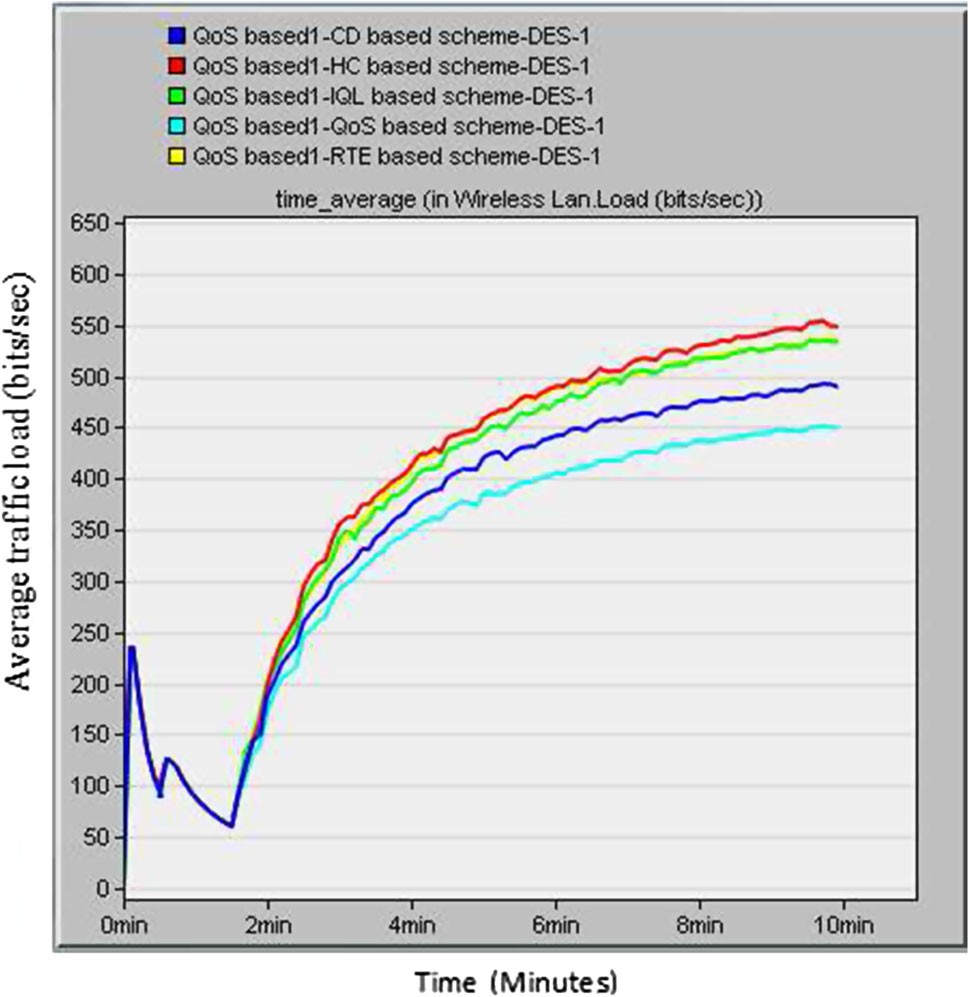 Table 3  Simulation parametersSimulation parameter                                               ValueSimulation area                                                        800    800mWireless MAC interface                                          802.11 gPacket size                                                                Constant (1024) Radio range of mobile node                                    300 mNetwork Size                                                            30 mobile nodesNumber of gateways                                                4Number of fixed node                                              2Packet inter-arrival time                                          Constant (1) Mobility pattern of node                                          Random waypoint Node speed                                                               1–5 m/spause time period                                                     20 s Traffic source                                                           CBR Simulation time                                                        600 sStop time                                                                  End of simulationPacket sending rate                                                  4 packets/sAd hoc routing protocol                                          AODV                          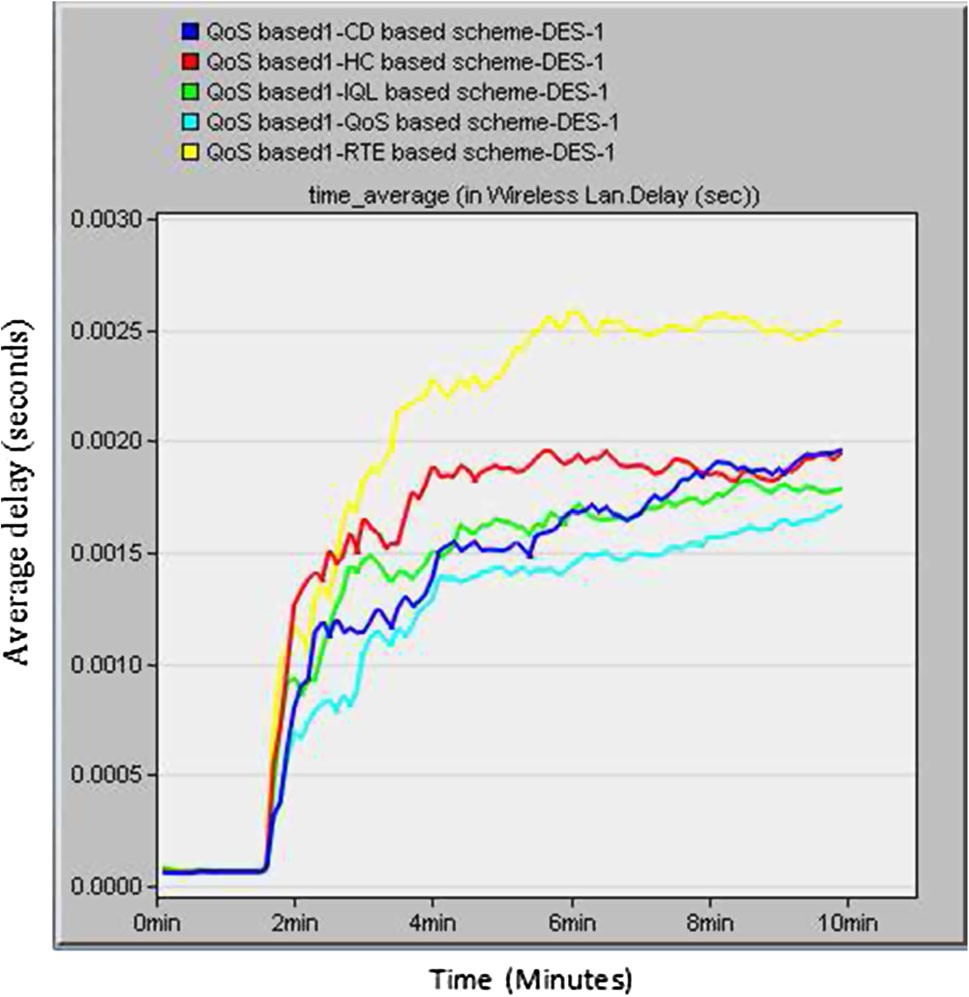 Fig. 6  Comparison of individual QoS parameter with proposed QoSbased scheme for average ETE delayFig. 7  Comparison of individual QoS parameter with proposed QoSbased scheme for average queue size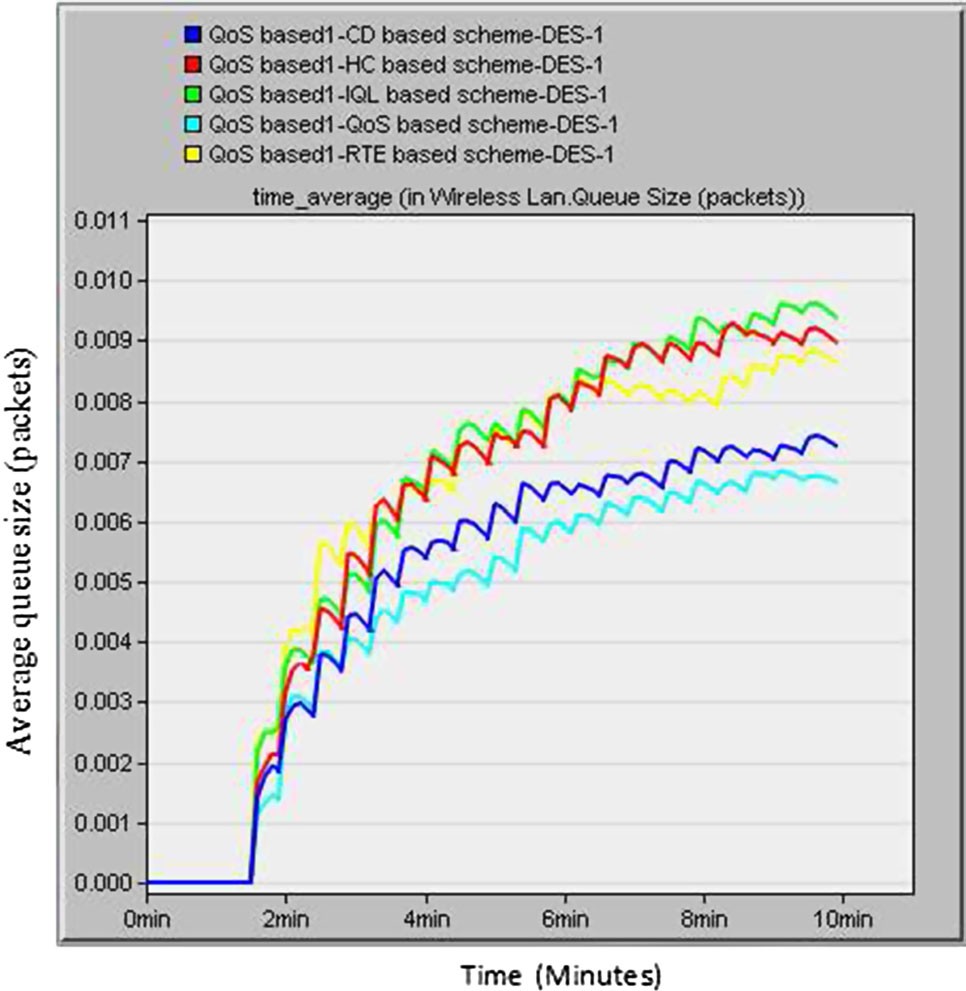 worst ETE delay among the four schemes because traffic is concentrated on one particular gateway in this scheme. The CD based scheme achieves second best performance in this initial phase but after 4800 s its performance degrades. The IQL based scheme gives the third best performance. The HC based scheme achieves the fourth best performance in terms of ETE delay as MN chooses the nearest gateway and it increase the traffic load of gateway and hence con- gestion occurs in the network.Figure 7    shows    that    the    proposed    QoS    based scheme achieves better results in terms of minimum queue size. The SMN searches for a new gateway and switches to another gateway, if the current gateway with which it is connected receives heavy traffic. Thus the queue size of the current gateway gets reduced. The CD based scheme ef- fectively  distributes the  traffic load  among gateways to maintain the connecting degree to a certain threshold and chieve second best performance. The HC and IQL based schemes give poor performance because the queue length increases  at  the  gateway  in  both  schemes. In  proposed scheme the mobile nodes select gateways based on four QoS parameters  which will  distribute the  traffic among gateways proportionately this results in reduction of the queue length at the gateway.Table 4 shows the comparison of performance of the proposed scheme with individual QoS parameter Vs com- bined QoS parameter with 30 nodes. Compared with individual parameters, the average ETE delay, queue size and traffic load of gateway generated by proposed algo- rithm is decreased by 17, 25 and 15 % respectively.It is clear from the simulation results that  CD is an important metric among the four QoS parameters, followed by the IQL, RTE and HC metrics. The four QoS metrics with  following  weighing  factor   are   combined:   C1 ¼:4; C2 ¼ :3; C3 ¼ :2 and C4 ¼ :1 for CD, IQL, RTE, HCmetrics respectively in the proposed QoS based gateway selection  scheme. The  proposed scheme  achieves  better load balancing as it consists of CD metric. Also, there is less ETE delay and a reduction in queue size. Therefore the proposed QoS based approach selects lightly loaded gate- ways, with the shortest paths and leads to less traffic from SMN to the gateway resulting in better gateway load balancing.In an unbalanced scenario, resources are  not utilized optimally as one gateway is heavily loaded while others may be idle. Therefore when traffic increases on one par- ticular gateway a queue of packets will be formed on their interface, resulting in dropped packets, network delay and throughput degradation. In the proposed scheme when a gateway handles heavy traffic the  source node starts to search for an alternative gateway, so that the load remains balanced. The proposed algorithm calculates  the weight value of each gateway by combining four QoS parameters i.e CD, IQL, RTE and HC and source node in MANET registers to another gateway as soon as it finds the gateway with minimum weight value and the load on each gateway is well distributed. The average ETE delay, average queue size and traffic load increases in other schemes due to net- work congestion and excess interference around the gate- way, and incoming packets may get dropped at the gateway.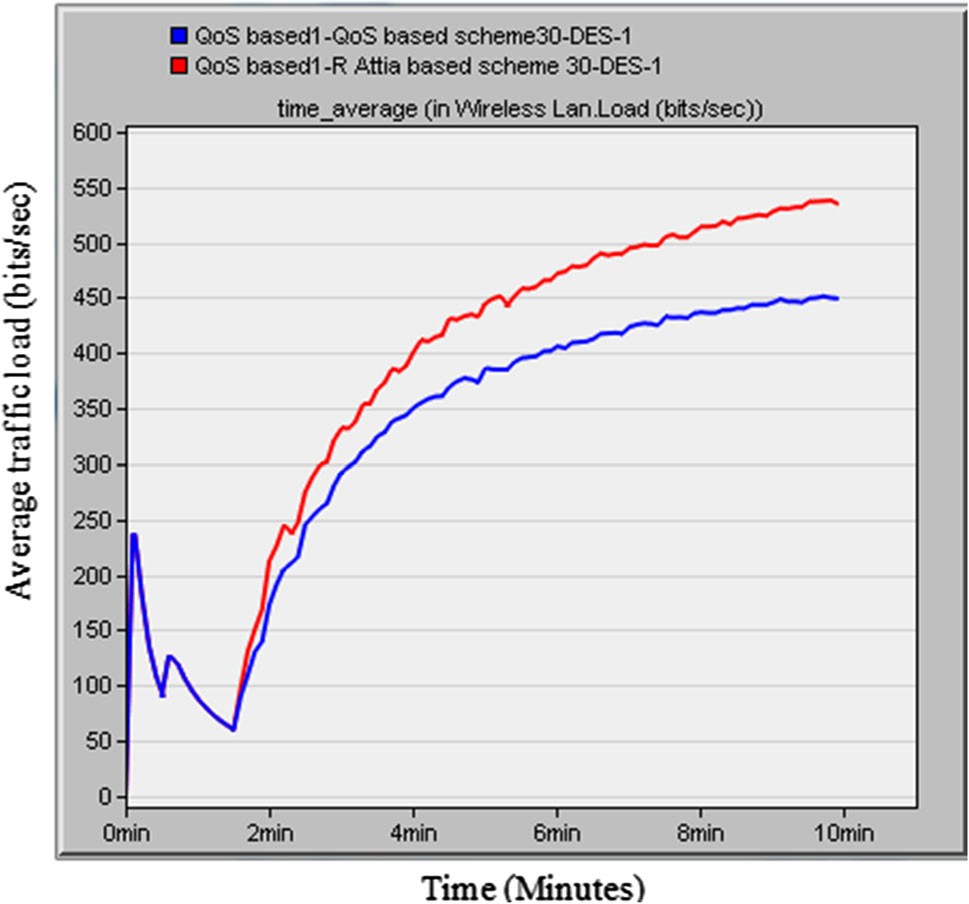 Fig. 8  Comparison of proposed QoS based scheme for average traffic load with 30 MNsFig. 9  Comparison of proposed QoS based scheme for average ETEdelay with 30 MNs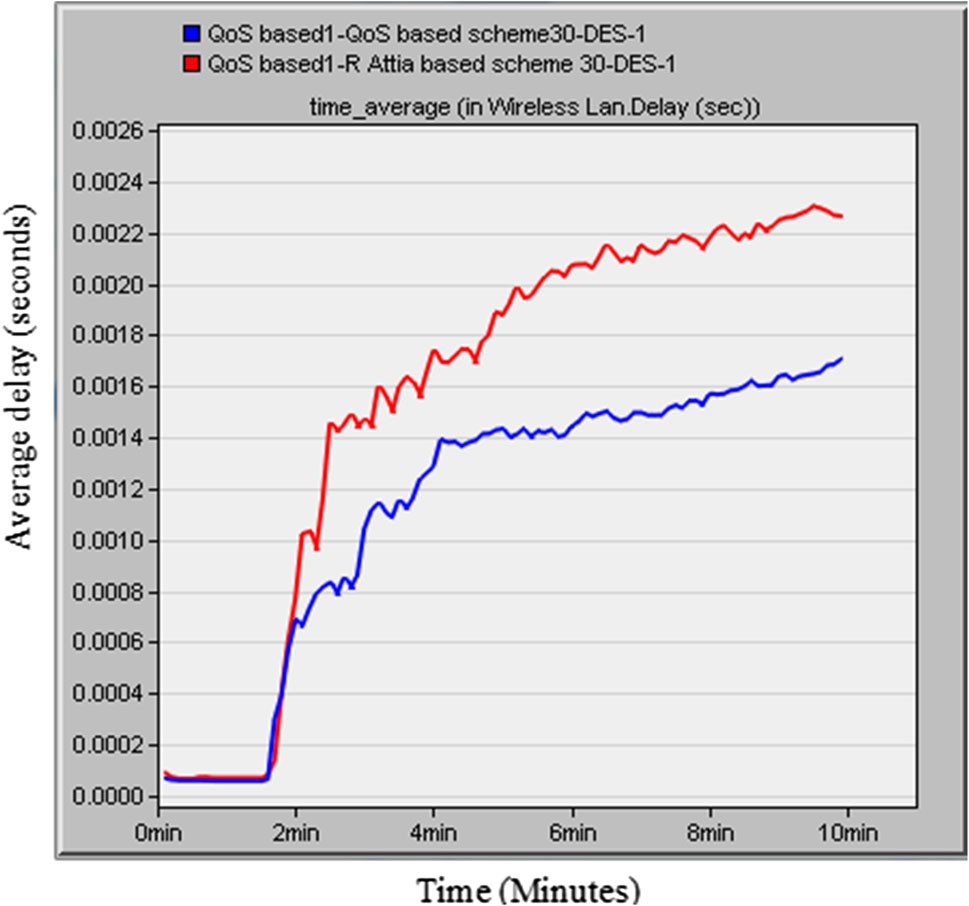 The proposed QoS based gateway load balancing approach has been compared with that of Attia [5] as it covers major existing QoS parameters (Trip Time (TT) in terms of bandwidth and queue length, Gateway traffic Load (GL), Hop Count (HC)) and their optimum use. Figure 8 shows   the   comparison   of   the   proposed   QoS   based scheme for average traffic load for 30 MNs. Results shows that among the two schemes the proposed QoS based gateway load balancing scheme has the lowest traffic load. This is because it uses an efficient mechanism which effectively distributes the traffic among gateways to avoid the situation where a gateway becomes a traffic bottleneck whereas the traffic load is much higher in other scheme. The proposed scheme results in better load balancing. The traffic is distributed evenly among gateways so buffer overflow is reduced as is the number of dropped packets at the gateway.Figure 9 depicts the performance comparison of pro- posed QoS based scheme for average the ETE delay for 30MNs. The traffic is well distributed among all the gateways resulting into less ETE delay. The results indicate that the proposed  scheme   with  all   the   four  QoS  parametersachieves  less  ETE  delay  as  it  finds comparatively  less loaded    gateway    than    the    existing    schemes.    The scheme  defined in  [5]  did  not  consider  the  connecting degree  as  one of  the  important  parameters  at  the  fixed Internet side, since in hybrid MANET the traffic of all of the MANET nodes passes through external links of fixed connected hosts and hence its ETE delay is more compared with the proposed scheme.Figure 10  illustrates  the  performance  comparison  of average queue size for the two schemes with 30 MNs. It is observed that the proposed QoS based scheme achieves a smaller queue length than the existing scheme for all of the gateways. In the proposed scheme MN select gateway based on minimum weight value of gateway using four QoS parameters. This will distribute the traffic between gateways  and  hence  reduce the  packet  queue  length  at gateways. In [5], the selection of gateway is not improved as the decision taken is only based on mobile nodes and the fixed infrastructure is not considered. In the proposed scheme, load balancing contributes to the overall perfor- mance of the network by redirecting the traffic among the gateways originated from active source and reduces the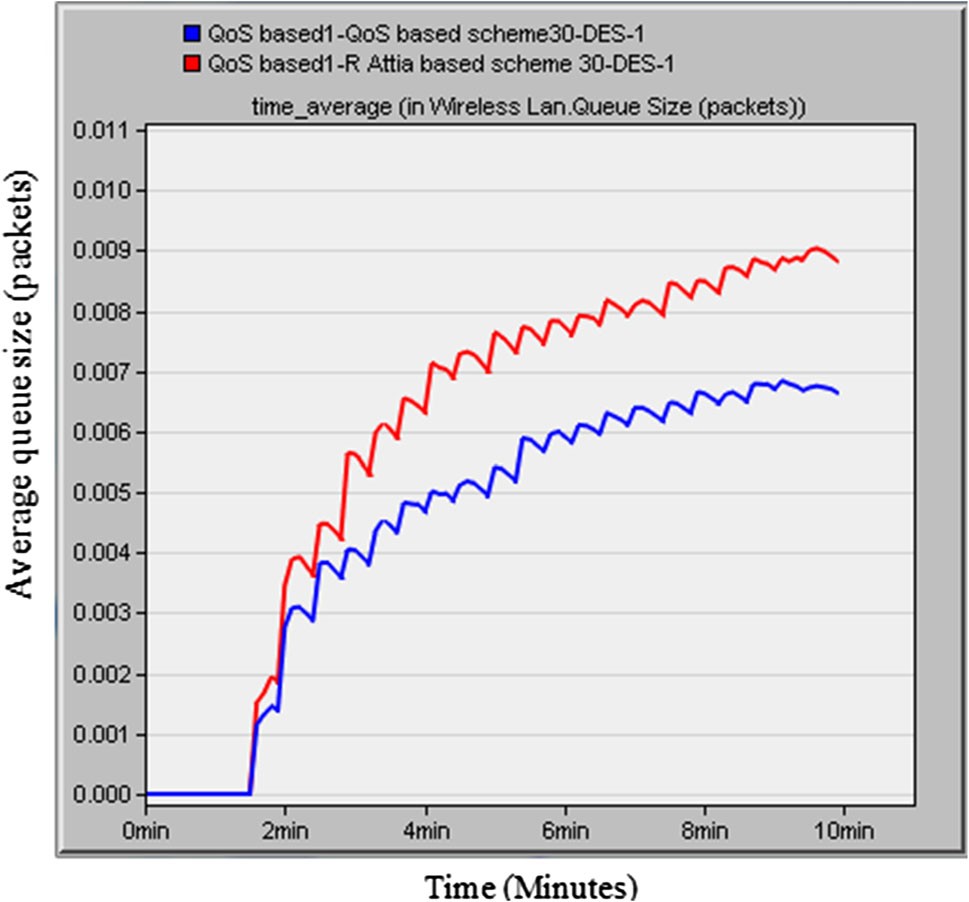 Fig.  10  Comparison of  proposed QoS based scheme  for  average queue size with 30 MNsTable  5  Comparison of performance with existing scheme [5] with proposed  QoS  based  scheme  with  30  nodes 	generated by proposed algorithm is decreased by 25, 25 and 16 % respectively.6 ConclusionIn the proposed approach of gateway load balancing the connecting degree of a gateway is considered an important parameter at the fixed interface side that affects the perfor- mance of load balancing significantly. The proposed approach considers the four QoS metrics for MANET and Internet connectivity: connecting degree of the gateway, average interface queue length of the gateway, average routing table entry of the gateway and hop count between MANET node and the gateway. The weight based method is used for combining all four QoS parameters. A lightly loaded gateway is selected based on the minimum weight value of gateway. The proposed algorithm is evaluated in two differ- ent simulation phases. In first phase of simulation QoS based approach has been compared with multiple scenarios with individual parameters. Results show that the proposed approach achieves better results in comparison to parameters if considered individually. In the second phase of simulation the QoS based algorithm has been compared with an existingEffect on               Withexisting schemeWith proposedQoS based schemePercentageimprovementalgorithm. Results show that the proposed approach outper- forms the existing scheme in terms of average ETE delay,                                                                                                       queue size and traffic load of gateway. Simulation resultsAverage ETEdelay (s) Average queuesize (packets)Average traffic load (bits/s).002264          .0017                         25.008816          .006637                     25535.04            449.28                       16demonstrate that when compared with individual parameters, the average ETE delay, queue size and traffic load of gateway generated by proposed algorithm is decreased by 17, 25 and15 % respectively and when compared with existing scheme, the average ETE delay, queue size and traffic load of gateway is decreased by 25, 25 and 16 % respectively. The proposed algorithm selects lightly loaded gateways which results in better gateway load balancing in hybrid MANET.average   queue   size   of   the   packets   in   the   networkinterface.The proposed approach gives more  promising results while selecting  lightly  loaded  gateways when there  are high numbers of fixed hosts connected to the gateway on fixed Internet side. The probability of congestion is high on the  connected  external  links  when  connected  hosts  are more in number hence this results in severe degradation of network performance. In this case source nodes select the less loaded gateway by using the minimum weight value of gateway using four QoS parameters to send the traffic to the fixed host and gives better results.Table 5 shows the comparison of performance of the existing scheme to the proposed QoS based scheme with 30 nodes. Compared with the existing scheme [5], the average ETE  delay,  queue  size  and  traffic  load  of  gatewayAcknowledgments  This paper describes work in part undertaken in the context of the UKIERI Project UGC2013-14/037 on ‘‘Interfacing Adhoc Mobile Networks with IP Mobile Systems’’. The project is a collaborative  work  supported under  UKIERI  programme between ABV-Indian Institute of Information Technology and Management, Gwalior, INDIA and Anglia Ruskin University, UK. The  authors would like to thank ABV-Indian Institute of Information Technology and Management, Gwalior, India and Anglia Ruskin University, UK for providing the infrastructure and academic support.References1. Conti, M., & Giordano, S. (2014). Mobile ad hoc networking: Milestones, challenges, and new research directions. Communi- cations Magazine, IEEE, 52(1), 85–96.2. Conti, M., & Giordano, S. (2007). Multihop ad hoc networking: The theory. Communications Magazine, IEEE, 45(4), 78–86.3. Boukerche, A., Turgut, B., Aydin, N., Ahmad, M. Z., Boloni, L.,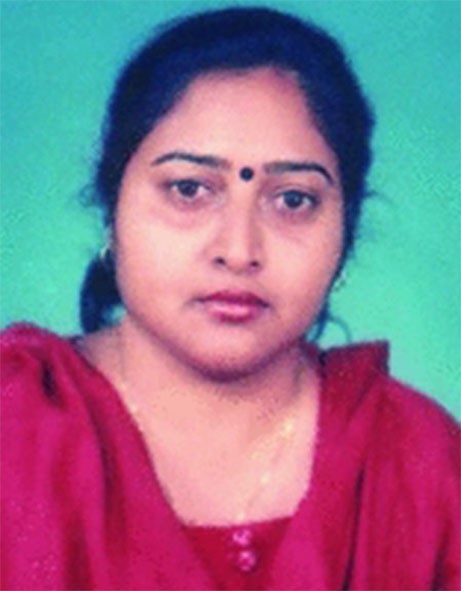 & Turgut, D. (2011). Routing protocols in ad hoc networks: Asurvey. Computer Networks, 55(13), 3032–3080.4. Attia, R., Rizk, R., & Ali, H. A. (2015). Internet connectivity for mobile ad hoc network: A survey based study. Wireless Net- works, 21(7), 2369–2394.5. Attia, R., Rizk, R., & Ali, H. A. (2015). Efficient internet access framework for mobile ad hoc networks. Wireless Personal Communications, 84(3), 1689–1722.6. Rao, R. V. (2007). Decision making in the manufacturing envi- ronment: Using graph theory and fuzzy multiple attribute deci- sion making methods. Berlin: Springer.7. Ruiz, P. M., Ros, F. J., & Gomez-Skarmeta, A. (2005). Internetconnectivity for mobile ad hoc networks: Solutions and chal- lenges. Communications Magazine, IEEE, 43(10), 118–125.8. Park, B. N., Lee, W., Lee, C., & Shin, C. K. (2006). QoS-aware adaptive Internet gateway selection in ad hoc wireless Internet access networks. In 3rd International  conference on broadband communications,  networks  and  systems,  2006.  BROADNETS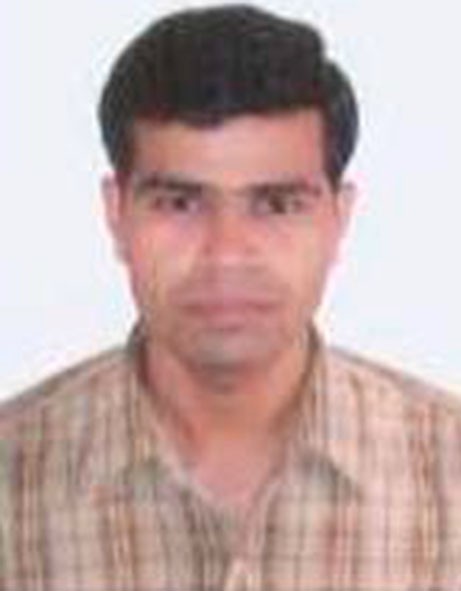 2006 (pp. 1–10). IEEE.9. Zaman, R. U., Khan, K. U. R., & Reddy, A. V. (2010). Gateway load balancing in integrated internet-MANET using WLB- AODV. In Proceedings of the international conference and workshop  on  emerging  trends  in  technology  (pp.  411–416). ACM.10. Bouk, S. H., Sasase, I., Ahmed, S. H., &  Javaid, N. (2012).Gateway discovery algorithm based on multiple QoS path parameters between mobile node and gateway node. Journal  of Communications and Networks, 14(4), 434–442.11. Wu, M., Seah, W. K., & Wong, L. W. (2005). A link-connectivity- prediction-based   location-aided   routing  protocol   for  hybrid wired-wireless networks. ICMU: Proc.12. Toh, C. K., Le, A. N., & Cho, Y. Z. (2009). Load balanced routing protocols for ad hoc mobile wireless networks. Commu- nications Magazine, IEEE, 47(8), 78–84.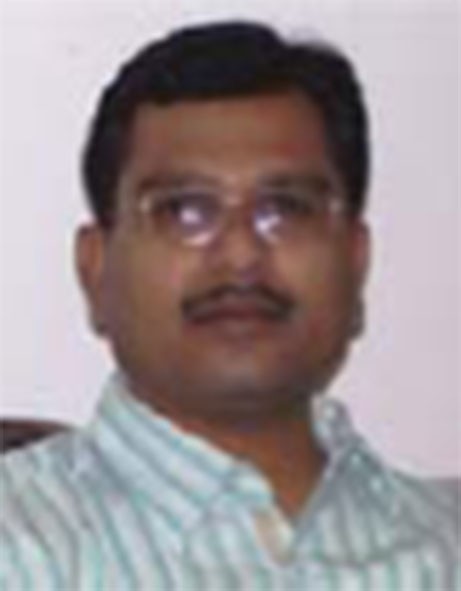 13. Le-Trung,  Q.,  Engelstad,  P.  E.,  Skeie,  T.,  &  Taherkordi, A. (2008). Load-balance of intra/inter-MANET traffic over multiple internet gateways. In Proceedings of the 6th international  con- ference on advances in mobile computing and multimedia (pp.50–57). ACM.14. Domingo, M. C., & Prior, R. (2007). An adaptive gateway dis- covery algorithm to support QoS when providing Internet access to mobile ad hoc networks. Journal of networks, 2(2), 33–44.15. Ding, S. (2009). Mobile IP handoffs among multiple  internet gateways in mobile ad hoc networks. Communications, IET, 3(5),752–763.16. Perkins, C. E. (2002). IP Mobility Support, IETF RFC 3311.S. Tapaswi is a Professor in Information Technology at Atal Bihari Vajpayee-Indian Institute of Information Technology and Management, Gwalior, Madhya Pradesh, India. Her primary research areas of interest are Computer Networks, Network Security, Mobile Adhoc Net- works, Cloud Computing.Ajay  Kumar is Associate Pro- fessor at ABV-IIITM Gwalior. He received his Ph.D. in Math- ematics from Indian Institute of Technology Roorkee. His research interests are Mathe- matical Modelling, Social Net- work Analysis based on graph theory.K. K. Pattanaik is Associate Professor at ABV-IIITM Gwa- lior. He received his Ph.D. in Computer Science as major from Birla Institute of Technology Mesra, Ranchi in 2010. His research interests are Distributed Systems, Grid Computing, Net- work level communication issues (in Data Center Networks and Wireless Sensor Networks), Multi-Agent Systems.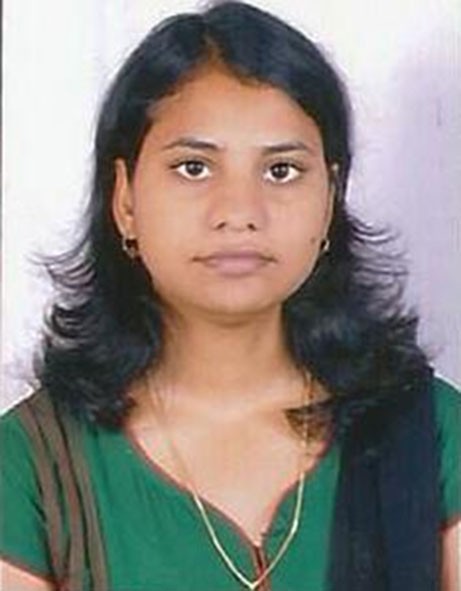 heterogeneous networks.Rashmi  Kushwah  received the B.E. degree in Computer Sci- ence and Engineering from UIT Barkatullah University, Bhopal, in 2006 and the M.Tech. degree in Software Engineering from Maharshi Dayanand University, Rohtak in 2009. She is currently pursuing her Ph.D. in Informa- tion Technology at ABV-Indian Institute of Information Tech- nology and Management, Gwa- lior,  India.  Her  research interests include performance of mobile    adhoc    network    andS. Yousef is Director of Telecommunication Engineer- ing Research Group (TERG), at Anglia Ruskin University. He Graduated from Baghdad University in Electronic and Electrical Engineering and completed his M.Sc. in Telecommunication Systems Management and his Ph.D. at Anglia   Ruskin   University   in1998. During his research he won the Royal academy of Engineering award to be sec- onded to GEC Marconi for oneyear during 1999. His main theme of expertise is electronic design of telecommunication  networks  in  their  wired  and  wireless  status.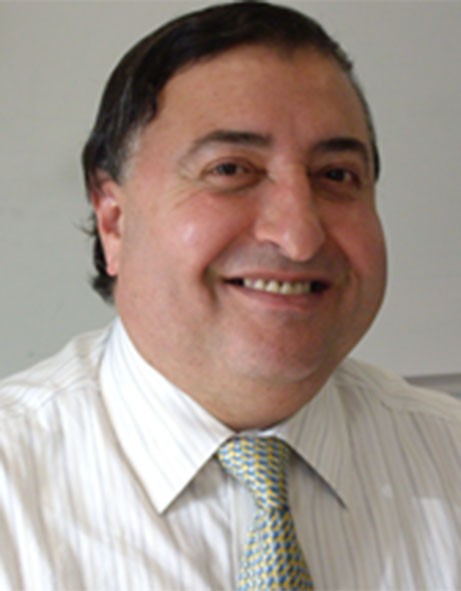 Currently Dr. Yousef is the project leader for the partnership (UKIERI) Project between Anglia Ruskin University in UK and the ABV-Indian Institute of Information Technology and Management (IIITM) in Gwalior in India.M. Cole is Deputy Dean for Research and  External  income in the Faculty of Science and Technology in at Anglia Ruskin University, UK. He became Director of Research, Knowl- edge  Transfer and  Scholarship for the Faculty of Science and Technology in April, 2010. Hegraduated from  the  Univer- sity of Cambridge in 1986 hav- ing  read  Natural  Sciences. He then became the first Ph.D. bursary student supported by the Royal Botanic Gardens. Having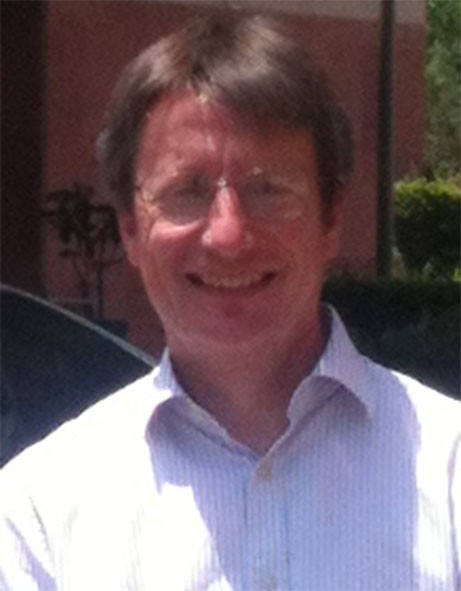 worked  with  colleagues  at  both  Birkbeck  College  and  ImperialCollege, University of London, Professor Cole obtained his Ph.D. in Natural Product Chemistry in 1990. Following a short spell in industry, Professor Cole joined the Forensic Science Unit at the University of Strathclyde in 1991 as a short course tutor. He became the Reader of Forensic Science and Director of the Forensic Science Unit in 2000. He was the youngest full Professor of Forensic Science in the world, when he joined Anglia Ruskin University in 2001, and was also the Head of Department for Forensics Sciences. His research interests include development of methods for (1) drug identification and comparison, (2) development of IT solutions for intelligent decision making in forensic science and (3) development of IT methodologies.